NEW Adult Education Class – Bread and Butter Group NEWAlthough we are looking 🙈for a new name 🙉!Have you ever wondered why things are the way they are? 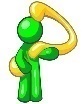 For people in work, for people who can't find work, for people with disabilities, carers, pensioners, local shop owners etc etc. Have you ever thought that things could be different? For everyone!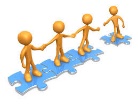 Do you want to build on your own knowledge and your experience? Learning from sharing with others and listening too.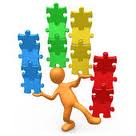 If you answered yes to any of these three questions, would you like to join a group of local people who are getting together to chat, learn and have fun? Then please contact: Dave or Isy- 0131 221 5800.WHERE: Tollcross Community Centre and Adult Learning Centre117 Fountainbridge EH3 9QG Tel: 0131 221 5800 –Email: cld-tollcross@ea.edin.sch.ukWHEN – Every Wednesday – 1-3pm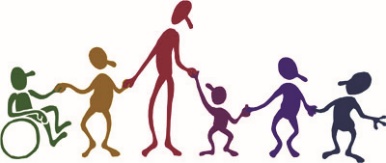 